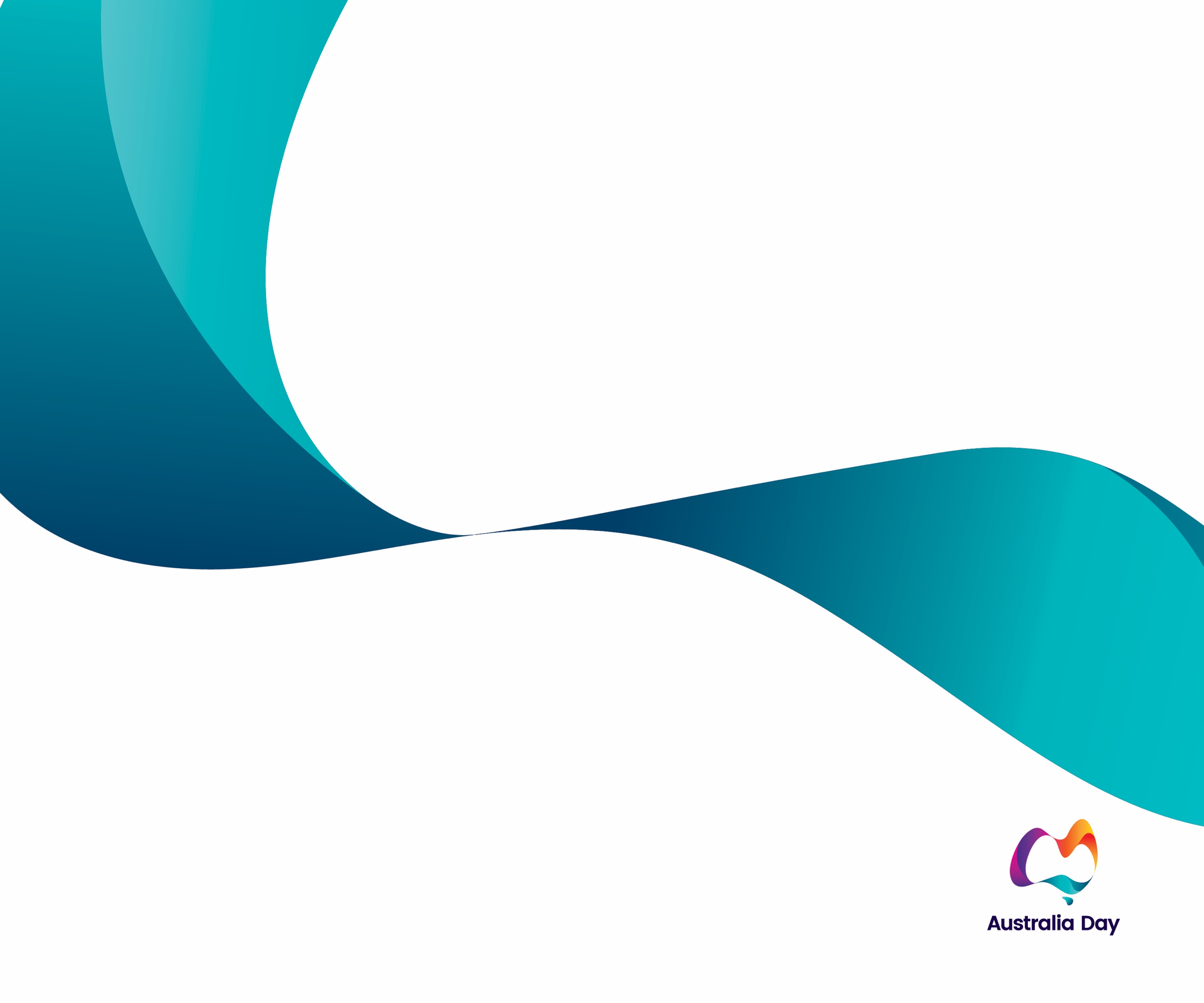 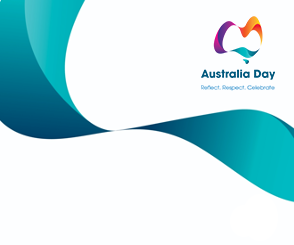 Mr. Sam SampleCompany NameMr. Sam SampleCompany NameMr. Sam SampleCompany Name